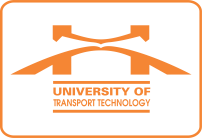 Ngày, thángThời gianĐịa điểm - Nội dungChủ trìThứ Hai24/4Sáng
8h30Nội dung: Họp về dự án HTKT nghiên cứu phát triển Trường (Phòng KHCN-HTQT chuẩn bị nội dung).Thành phần: Các PHT; Ô Hùng (CT Hội đồng Trường), Ô Lâm (ĐT), Ô Trinh (KHCN-HTQT). Địa điểm: Phòng họp tầng 2, Nhà H1.Hiệu trưởngThứ Hai24/4Chiều14h00
(Họp trực tuyến)Nội dung: Làm việc với Khoa ĐTTC về các nội dung công tác của Khoa (Trung tâm CNTT chuẩn bị kỹ thuật ở 2 đầu cầu). Thành phần: Đầu cầu Hà Nội: Các PHT; Ô Lâm, Ô Tuấn (ĐT), Ô Thế Anh (ĐBCL); Lãnh đạo và nhân viên của Khoa;Đầu cầu Vĩnh Phúc: Ô Sơn (ĐT), Lãnh đạo và nhân viên của Khoa.Địa điểm: Phòng họp trực tuyến 2 CSĐT.Hiệu trưởngThứ Hai24/4Chiều14h30Nội dung: Duyệt chính thức Hồ sơ, văn kiện Đại hội Hội Sinh viên Trường khoá VI.Thành phần: Đại diện ĐU-BGH PHT Long, BCH Đoàn Thanh niên, BCH Hội Sinh viên. Địa điểm: Phòng họp tầng 2, Nhà H1.Phó chủ tịch Hội SV Thành phốThứ Ba25/4Chiều
13h30Nội dung: Đoàn thanh tra Bộ GTVT kiểm tra công tác đào tạo, cấp giấy phép lái xe. Thành phần: TT Công nghệ ô tô, TT Thư viện, Phòng HTQT, TT Đào tạo lái xe và các giáo viên trong danh sách.Địa điểm: Phòng họp tầng 2, Nhà H1.PHT Nguyễn 
 Hoàng LongThứ Ba25/4Chiều
15h00Nội dung: Tiếp và làm việc với Cục Hàng không Việt Nam (Phòng KHCN-HTQT chuẩn bị nội dung; Phòng HCQT chuẩn bị maket, phòng họp;TTCNTT chuẩn bị kỹ thuật âm thanh, chụp ảnh).Thành phần: Các PHT; Ô Hùng, Ô Toàn (Khoa ĐTTC); Ô Trinh; B Hiền (Phòng KHCN-HTQT); PGS Thủy (Khoa Công trình), TS Sao (KTVT), Ô Quang Anh (Khoa Cơ khí).Địa điểm: Phòng họp tầng 3, Nhà H3.Hiệu trưởngThứ Tư26/4Sáng8h30
(Họp trực tuyến)Nội dung: Làm việc với Phòng Đảm bảo chất lượng đào tạo về các nội dung công tác của Phòng (Trung tâm CNTT chuẩn bị kỹ thuật ở 3 đầu cầu).Thành phần: Đầu cầu Hà Nội: Các PHT; Ô Lâm, Ô Tuấn (ĐT), Lãnh đạo và nhân viên Phòng ĐBCLĐT;Đầu cầu Vĩnh Phúc: Ô Sơn (ĐT), nhân viên Phòng ĐBCLĐT;Đầu cầu Thái Nguyên: Ô Long (PGĐ Phụ trách); nhân viên phụ trách ĐBCLĐTĐịa điểm: Phòng họp trực tuyến 3 CSĐT.Hiệu trưởngThứ Tư26/4Chiều
13h30Nội dung: Làm việc với Công ty AGC – Nhật bản.Thành phần: Ô Trinh, B Hiền (P.KHCN-HTQT), PGS Thủy và các chuyên gia.Địa điểm: Phòng họp tầng 2, Nhà H1.PHT Vũ 
Ngọc KhiêmThứ Năm27/4Sáng8h30Nội dung: Công bố Quyết định giải quyết khiếu nại (lần 2) của Ông Phạm Quốc Doanh.Thành phần: 1. Ông Đào Văn Đông; 2. Ông Vũ Ngọc Khiêm; 3. Ông Nguyễn Hoàng Long; 4. Ông Đỗ Ngọc Viện (Nguyên Hiệu trưởng); 5. Bà Nguyễn Thị Thanh (Nguyên Trưởng phòng TCCB); 6. Ông Nguyễn Mạnh Hùng; 7. Ông Nguyễn Văn Lâm; 8. Ông Trần Văn Bình; 9. Ông Phạm Văn Tân; 10. Bà Dương Thị Ngọc Thu; 11. Ông Lê Xuân Ngọc; 12. Ông Cao Công Ánh; 13. Ông Lê Hoàng Anh; 14. Bà Ngô Thị Thanh Hương; 15. Ông Phạm Tuấn Anh; 16. Ông Nguyễn Thanh Minh; 17. Ông Phạm Quốc Doanh; 18. Ông Dương Văn Nhung; 19. Ông Đỗ Văn Thái; 20. Ông Hoàng Văn Chung; 21. Bà Lê Thị Thu Cúc; 22. Bà Phùng Thị Hoàng Yến.Địa điểm: Phòng họp Tầng 3 – Nhà H3   Bộ Giao thông vận tảiThứ Năm27/4Chiều
14h30Nội dung: Họp Thường vụ Đảng ủy Trường. Thành phần: Các Đ/c Thường vụ Đảng ủy Trường, mời Bà Thu (TCCB).Địa điểm: Phòng họp Hiệu trưởng.Bí thư Đảng ủyThứ Sáu28/4Sáng8h30
(Họp trực tuyến)Nội dung: Họp Tổ tư vấn tuyển sinh (Trung tâm CNTT chuẩn bị kỹ thuật ở 3 đầu cầu).Thành phần: Các PHT, toàn thể các thành viên tham gia Tổ tư vấn tuyển sinh.Địa điểm: Phòng họp trực tuyến 3 CSĐT.Hiệu trưởngThứ Bảy29/04SángChủ nhật30/04SángNghỉ Lễ 30/4 và 01/5 đến hết ngày 02/5Chủ nhật30/04Chiều